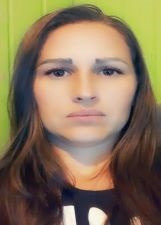 NOME: PATRICIA DAMIN NÚMERO: 123 IDADE: 32 ANOS FORMAÇÃO: Pós - Graduada em educação especial.Experiência na garantia dos direitos da criança e do adolescente:  2 anos de experiência na educação infantil e  professora regente do 2 ano fundamental.  Frase de campanha: zelar pelas nossas crianças e adolescentes e assegurar seus direitos. Por isso conte comigo.